FRENCH SUMMER TASKSHigher Listening tasksvocabulary practice – Theme 1 and Theme 2 from French to EnglishListening tasks. Listen to the matching tracks and complete the tasks. 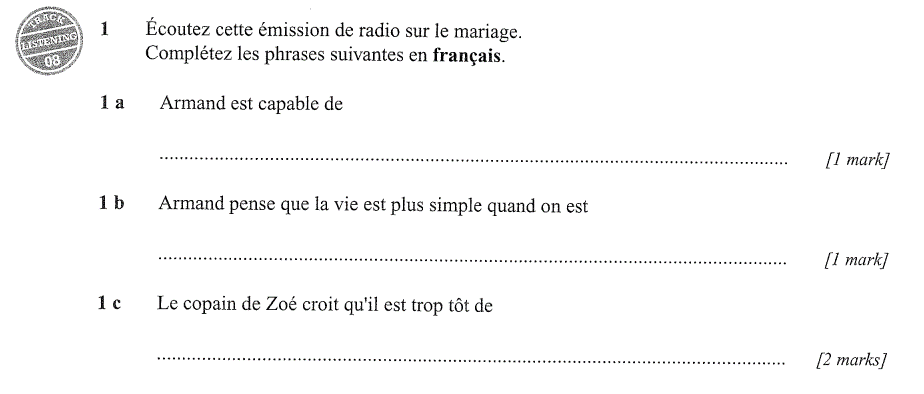 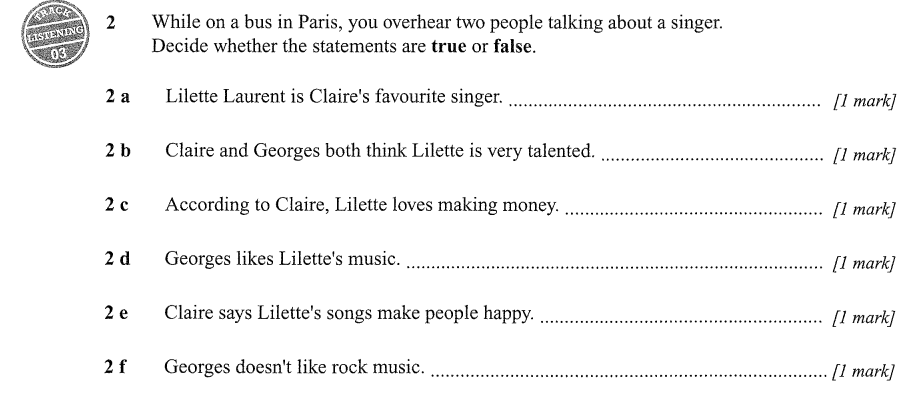 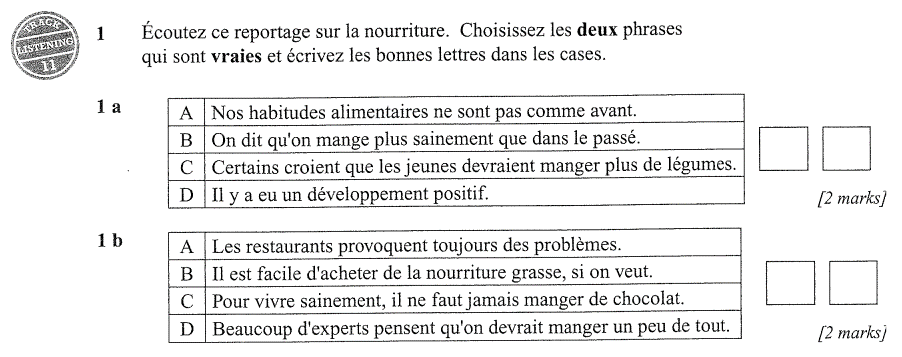 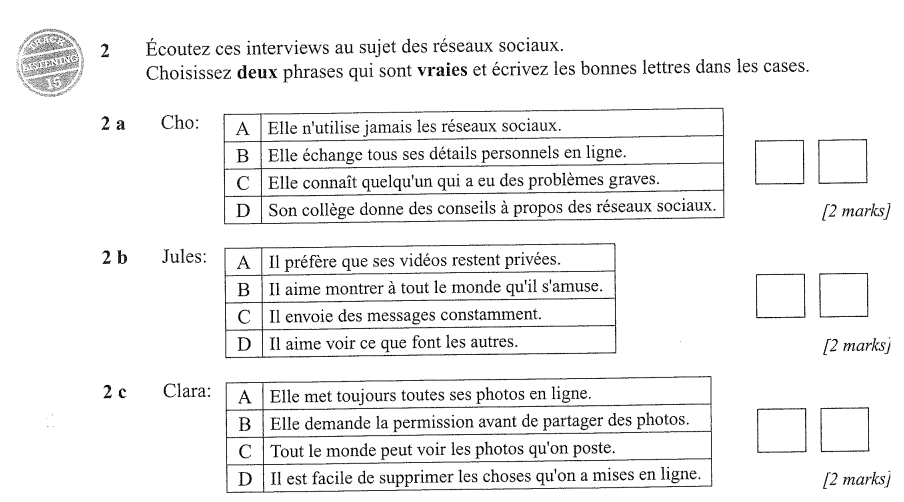 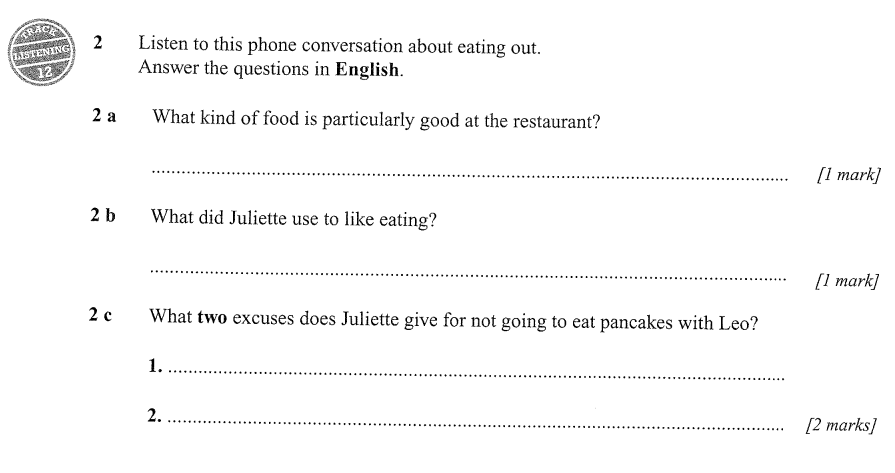 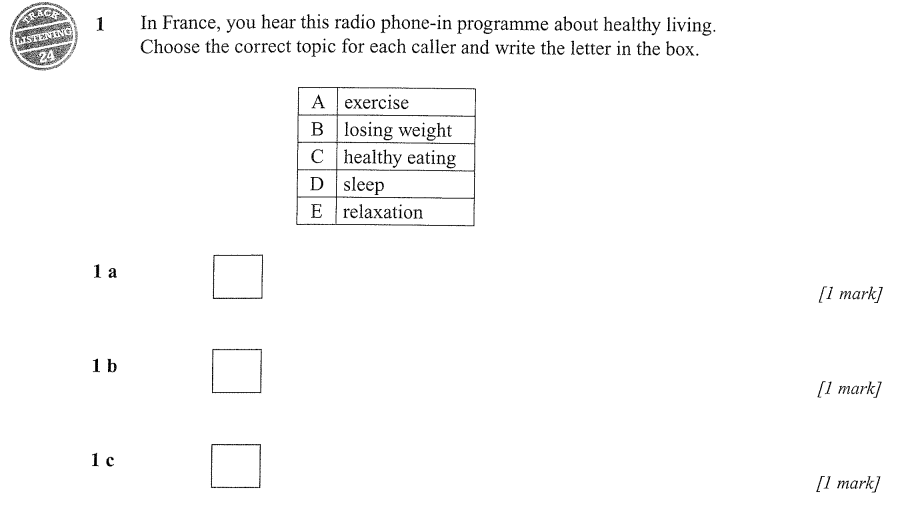 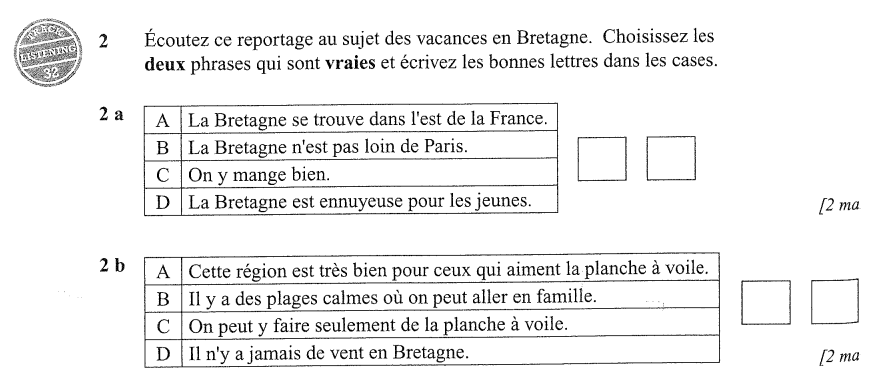 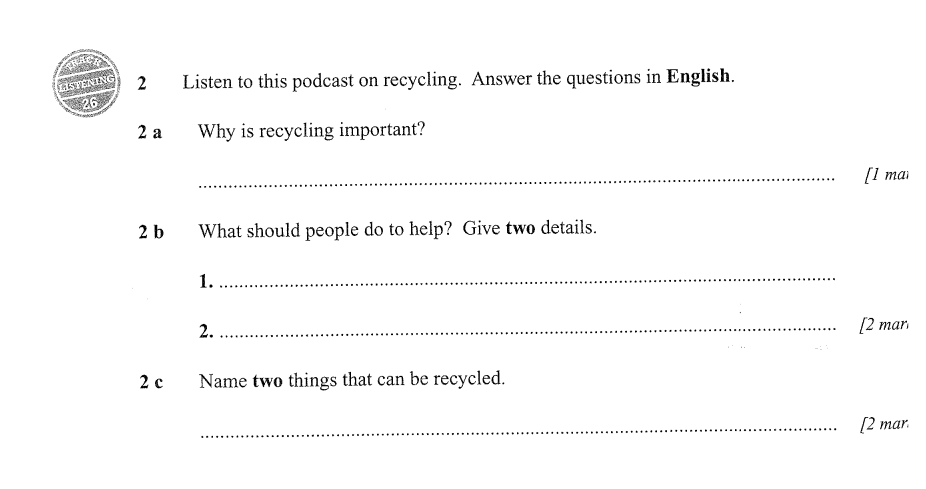 Higher Vocabulary to translatetheme 2Les technologiesje communique avecje contacteje reste en contact avecje fais des recherchesje téléchargeje partageje discuteje lis des blogsje poste un messagej’envoie un messagej’appelleje rencontreje retrouveje trouve tout en ligneje passe du tempsje travailleje dis ce que je pensej’utiliseje me sers deje suis en ligneje fais des achatsje connaisje sais quej’ai peur deje peux voir ça marcheça ne marche plusça permet de + infje me fais des amisje fais confiance àje fais partie dej’eteindsje mets en marcheles réseaux sociaux des amis virtuelsdes gens qui aimentles mêmes chosesje ne peux pas vivre sansmon portablema tablettemon ordinateurdes applicationsun écranen cas d’urgenceillégalementlégalementun mailun texto je suis accrola cyber intimidationla fraudele vol d’identitéêtre confronté à la violencela séductiondes menaces réellesle monde virtuelle cerveausans sortirun sondagegrâce àà cause de ma vie socialele grand amourtechnophobeindispensablechergratuitnouveaurapidepratiquedangereuxessentielinoubliablepassionnantanonymeça rend accroje ne comprends pas qu’on aimeje ne sais pas quoi penser deLes loisirs le sportles sports d’équipeles sports individuelsles sports de détenteles sports extrêmesc’est bon pour le mentalc’est bon pour le corpsca me relaxeca me détendca m’aide à décompresserj’oublie mes soucisje respireje joue au / à la + ball sport je fais du/ de la + non-ball sportsje fais de la natationje fais de l’équitationje fais de la voileje fais de l’escalade je fais du joggingje fais du patin à glaceje fais des randonnéesje fais du véloessayeroublieril faut oublier sa peurs’entrainer / je m’entrainevolersautercourirdécouvrirde nouvelles sensationsrisquer sa viele saut à l’élastiquela marchedes risques gravesun vrai défilibreles pieds / les jambesça me fait du bienc’est bon pour le corps, le cœur, le mental      the body, the heart, the mindfédérateureffrayantludiquemotivantla musique mon chanteur préféréune chansonles parolesje chanteça me donne envie de la téléje regarde …en streamingles sériesles émissions les documentairesla télé-réalitéles actualitésun film d’amourun film de guerreune comédieun billetje ne le rate jamaisj’ai tendance à regarderdivertissantéducatiftrop sérieuxpassionnantla lectureje lisun livreun romanlire sur une tablettec’est mieux qu’avantc’est dommageles coursesj’achètel’argentla modeune tailleun pullun pull à capucheune vesteune robeune jupeun pantalondes lunettesun chapeauune cravateun sac (à main)je voudrais essayerélégantdémodétrop grand… foncé… pâle(une veste) en cuiren laineen cotonen soiede marquehabillé / chicà carreauxmoulantune tailleune taille moyennele restaurant / restoje mangeje boisje prépareje cuisineje gouteje prends + foodje commandeje payeje cuisineun platun repasle serveurl’additionl’entréele plat principalle dessertle fromageles boissons de la confiturela viandel’agneaudu canarddes escargotsles fruits de merles légumesdu vin de l’eau trop cuittrop salésucréépicéimmangeablebon marchéLes relationsla personnalitéégoïstebavardparesseux / -eusecontenttristeénervantimpolifortméchantdrôleheureuxdépriméde bonne humeurde mauvaise humeurcompréhensif / -ivemignon /-nela description physiqueles lunettesles yeux les cheveux grosmincede taille moyennela famillemes parentsmon pèrema merema sœurmon frèrefils/fille uniquemon beau-pèrema belle-mèremon demi-frèrel’onclela tantel’amitiéles copainsles copinesles ami(e)sl’amourmon petit-copainma petite copineun bon amiensembleon aime les mêmes choses we like the same thingsil écoute mes secretson parle de toutil respecte mes opinionsil a le sens de l’humouril me fait rirefidèlegentil(le)sympahonnêteles rapports de familleje m’entends avecon s’entendje ne m’entends pasje me confie à je me dispute avecje me chamaille avecje me fache avecon s’aimeje m’amuse avec on s’amuseon rigole on se retrouveje m’occupe de une famille homoparentaleune famille monoparentalemort / décédénémariage et couplele mariagetraditionnelle marile marié / la mariée la femmemon / ma partenairel’homme / le garçon la fillede mes rêvesje pense me marierà l’égliseà la mairieen robe blancheje ne veux pas divorcerje veux des enfantsje veux garder ma libertéla securitéla stabilitéla cérémoniele concubinagedes invitésune excellente soiréeune occasion spécialeune belle journéese séparerdivorcerse fiancerélever des enfantsvivre en coupleLes fetes les fêtesNoëlle réveillon de Noëlles cadeaux le sapinla dindela buche de Noëlles boules de Noelune fête commercialela société de consommationêtre croyantPâquesles œufs en chocolatl’agneaula galette des roisle 6 janvier / l’épiphaniela couronnele premier avrildes blaguesle premier maile muguetle bonheurla chandeleurles crêpesle nouvel anla fête des mèresdes fleursle 14 juilletla fête nationalele défiléle feu d’artificedanser dans la rueun spectaclela lumièrela saint valentin chez moifêter / célébrerfaire la feteorganiserdécoreron chanteon ouvre les cadeauxon cherche les œufs on prépare le repasinviterje reçois des cadeauxj’offre des cadeauxma fête d’anniversaireoù les gens habitentje vis = j’habitevivrema famille et moi habitons / *vivonsun habitantà la montagneà la campagneau bord de la mer / de la rivière / du  lacsur la côte dans un villagedans le centre-villedans une villeen villedans la banlieuedans une région centrale  dans le nord         l’est          l’ouest        le sud    de l’Angleterre                    *du paysdes vignoblesdes collinesdes forêtsdes champsdes fermesun port de pècheen + feminine country (-e)au + masculine country (Maroc, Canada)à + town/citydes régions françaisesla Bretagne / la Normandie / l’Alsace / l’Aquitaine / la Provence / l’Auvergne ailleursopinionstouristiquehistorique industriellecalme / tranquillepittoresque ruralagricolebeau / bellejolivieux / vieilledémodémoderneaniméde taille-moyennegratuitferméouvertj’habite / je visdepuis 7 ansun immeubleun quartierla rueune zone piétonneles feuxla circulationle bruitbeaucoup de mondeloin (de)lointainPrépostions et directionsà coté deprès dederrièredevanten face de entresursoustout droità gaucheà droitela première rueicipeu de un peu deaucun à cause dele logementune maison mitoyenneune maison jumeléeune maison individuelleun (nouvel ) appartementau rez de chausséeau premier étageau deuxième étageau sous-solla cavele grenierle salonla salle de séjourla salle à mangerla cuisineune cuisine toute équipée la salle de bainle bureau l’entréela chambrela chambre de mes parentsle jardindes fenêtresdes mursune piècema propre chambrel’escalierles meublesle litl’armoirela chaisele canapél’étagère la bibliothèquela commodela lampele bureaule fourle frigoen boisen métaldouillet / douillettesombrebruyantlumineuxle bruitles voisinsla fermeturel’ouvertureun endroiten pleine natureaider à la maison aider mes parentslaver la voiturefaire la cuisinefaire le ménagefaire la vaisselle faire du jardinageranger ma chambrefaire du bricolagenettoyerje nettoielaverpropre / saleUne vue imprenable Donner surdernier criune femme de ménage   couvertimmenseles endroits en ville La bibliothèqueLa librairieLa boucherieLa charcuterieLa pâtisserieLa boulangeriela confiserie La bijouterieLa gareLa gare routièreLa mairieLa postela patinoirela mosquéela grande surfaceLe muséeLe parc Le commissariatLe centre commercialle magasin de vêtements   le centre de loisirs Le marchéLe supermarchéle châteaul’école l’hôtel de villel’égliseLes commercesLes magasinsles grands magasinsLes espaces vertsL’environnementil faut + infon doit + infje dois + infon peut+ infon devrait + inf UtiliserRecyclerEconomiserSauverAiderRéduireProtégerGaspillerempêcheramélioreraugmenterfondre fermer le robinetje m’inquiète (pour)Le verreLe cartonLe papierLes canettesLes sacs en plastiqueLes poubellesLes déchetsles emballagesun incendiel’énergie (renouvelable)L’électricitédes panneaux solairesla TerreLa pollutionLes embouteillagesune voiture électriqueles camionsles gaz d’échappementla déforestation / *le déboisement      deforestationle réchauffement le manque d’eaules fumées des usinesl’effet de serreles émissions de Co2les espèces en dangerune piste cyclableLes transports en communles forets / les arbresLe centre de recyclageLes inondationsle niveau de la merla fonte des glacesfondupolluéinquiétantLa santé MangerBoireFumerGarder la formeSe droguerDormirje dors / j’ai dormiFaire un régimeEviterSe détendre/se relaxerprendre du poidsperdre du poidss’entrainerje m’entrainerespirermener (à)donner un conseilgrossir j’ai peur de grossirEn bonne santéSainEn mauvaise santéMalsainBalancedMoins sucré/saléFatiguéGrasLes matières grassesle corpsle cœurles poumonsles jambesles piedsla têteles brasLa santéle mode de vieL’entrainementune heure d’entrainement    la musculationune équipe*quotidienun régime les produits bioL’obésitéLe repasLe petit-déjeunerLe déjeunerLe dinerLes bonbonsLes sucreriesL’alimentationla nourritureLe tabacle tabagisme*Le sommeilL’alcool*ivreaccro (à)toxicomanela crise cardiaque*la douleur*épuiséla mortmourir (de)ça me donne de l’énergie   pour me sentir à l’aiseje me sens à l’aiseavoir confiance en (moi)   j’ai peur de devenir          il vaut mieux + infil vaux mieux ne jamais commenceril vaudrait mieux + infLes expressions de quantitéquelques moins plus assez de beaucoup de pas mal de trop de un peu (de) peu deplusieurs problèmes sociaux et associations   TravaillerAiderDonnerDistribuerDormirpréparerUne organisation caritativeLe bénévolatLe travail bénévoleUn bénévoleLa pauvretéLes pauvresLa faimla soifdes choses indispensablesle nécessaireLe chômageLe SIDAun /les SDFSDF = Sans Domicile Fixeun sans-abriun quartier défavorisédéprimé*un soucile harcèlementharcelerles immigrésune manifestationla paixla guerreDe la nourritureDes vêtementsDu savonDes sacs de couchagesDes couverturesDans la rueL’armée du SalutLes restos du CœurMédecins sans frontièreLa Croix RougeLes vacances AllerVoyagerResterréserverLogerLouerVisitervolerBronzerLireNager/Se baigneraterrirmanquer / raterUn séjour…en Espagne…en France…en Allemagne… en Suisse…en Angleterre…en Afrique… en Asie… en Amérique… au Pays de Galles… au Royaume-Uni…aux Etats-Unis… à l’étrangerdans les Caraïbesla Grande-BretagneLondresla frontièreEn avionEn voitureEn trainEn busEn carEn véloà piedl’aéroportle billetle volun aller-retourle quail’autoroutele chemin de ferla garela routeles bagagesles horairesla salle d’attenteen premiere classele trajet*le permis de conduirele logementje loge dansun hôtel 3 étoilesune auberge de jeunesseune chambre d’hôteun gitela climatisationle petit-déjeuner est comprissale / propreLe balconL’ascenseurLa piscineUne chambre simpleUne chambre doubleUn lit simpleUn lit doubleune locationle propriétairela sécuritéune nuitpour une/deux personnesun grand/petit litj’ai oublié mon passeportj’ai raté le trainj’ai perdu mon sacj’ai vomile vol a eu du retardle personnel était affreuxUne ilela station balnéairedans les boisLes loisirsLa randonnéeUn livreUne visite guidéeLe parc d’attractionDes sports nautiquesLa planche à voileLa voile La rivièreUn lacLa crème solaireUn maillot de bainUne carte postaleun évènementun spectacleun rendez-vousla météole mauvais tempsle brouillardl’orage